Пресс-релиз15 ноября 2019Вадим Аккузин назначен на должность заместителя председателя Правления ПФР 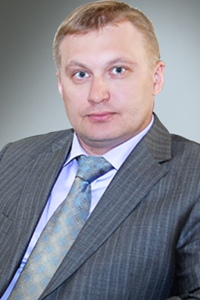 	В соответствии с распоряжением Правительства Российской Федерации Вадим Аккузин назначен на должность заместителя председателя Правления Пенсионного фонда России. 	Он будет осуществлять координацию и контроль отдельных вопросов развития и внедрения информационных технологий, проектной деятельности в системе Пенсионного фонда. 	Вадим Аккузин в 1996 году окончил механико-математический факультет Саратовского государственного университета имени Н. Г. Чернышевского, в 1998 году – Поволжскую академию государственной службы имени П. А. Столыпина. С 1996 года по 2014 год работал на различных руководящих должностях в органах Федерального казначейства. С 2014 года работал директором Федерального казенного учреждения «Центр экспертно-аналитических и информационных технологий Счетной палаты Российской Федерации». 	Советник государственной гражданской службы Российской Федерации первого класса. Награжден ведомственными наградами Министерства финансов Российской Федерации и Казначейства России.